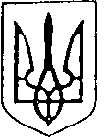 Україна Більшівцівська  селищна  рада V сесія VIІI скликання(друге пленарне засідання)РІШЕННЯвід 06  червня 2021 року                                                              смт. Більшівці                № 1018 Про встановлення місцевих податків і зборів на території Більшівцівської селищної територіальної громади Керуючись пунктом 24 частини 1 статті 26 Закону України «Про місцеве самоврядування в Україні», статей 10, 12, 267, 268, 291- 299 Податкового кодексу України, відповідно до постанови Кабінету Міністрів України від 28.12.2020 року №1330 «Про затвердження Порядку та форм надання контролюючим органам в електронному вигляді інформації щодо ставок та податкових пільг із сплати місцевих податків та/або зборів», з метою встановлення місцевих податків і зборів на території Більшівівцівської селищної територіальної громади та наповнення бюджету, селищна рада вирішила:1.Встановити на території Більшівцівської селищної територіальної громади ставки єдиного податку та затвердити:1.1 Положення про єдиний податок згідно з додатком 1 до цього рішення.1.2. Ставки єдиного податку для платників єдиного податку першої та другої групи згідно з додатками 2, 3 до цього рішення.Встановити на території Більшівцівської селищної територіальної громади транспортний податок згідно з додатком 4 до цього рішення.Встановити на території Більшівцівської селищної територіальної громади туристичний збір згідно з додатком 5 до цього рішення.Встановити на території Більшівцівської селищної територіальної громади збір за місця для паркування транспортних засобів згідно з додатком 6 до цього рішення.Дане рішення набуває чинності з 01 січня 2022  року.Оприлюднити дане рішення на офіційному веб-сайті Більшівцівської селищної територіальної громади https://bilshivcivskagromada.if.gov.ua/ та в засобах масової інформації.Рішення двадцять восьмої сесії Більшівцівської селищної ради об’єднаної територіальної громади від 03.07.2020 року «Про продовження терміну дії  на 2021 рік  рішення двадцять першої сесії селищної ради сьомого скликання від 27 червня 2019 рік «Про встановлення ставок та пільг  із сплати  податку на нерухоме майно, відмінне від земельної ділянки на 2020 рік» вважати таким, що з 01.01.2022 року втратило чинність.Контроль за виконанням даного рішення покласти на  постійну комісією з питань, фінансів, бюджету та соціально-економічного розвитку (М.Станіславський).Селищний голова					Василь СаноцькийДодаток 1 до рішення про встановлення місцевих податків і зборів ЗАТВЕРДЖЕНОрішенням Більшівцівської селищної радивід 06 червня 2021 р. № 1018 ПОЛОЖЕННЯпро єдиний податок1.Платниками єдиного податку на території Більшівцівської селищної територіальної громади є:1.1.Юридичні особи та фізичні особи - підприємці з податковою адресою у межах Більшівцівської селищної ради, які відповідають вимогам спрощеної системи оподаткування, обліку та звітності, і які при цьому самостійно обрали даний спосіб оподаткування  доходів.1.2.Суб’єкти господарювання, які застосовують спрощену систему оподаткування, обліку та звітності, поділяються на такі групи платників єдиного податку:1.2.1. Перша група - фізичні особи - підприємці, які не використовують працю найманих осіб, здійснюють виключно роздрібний продаж товарів з торговельних місць на ринках та/або провадять господарську діяльність з надання побутових послуг населенню і обсяг доходу яких протягом календарного року не перевищує 167 розмірів мінімальної заробітної плати, встановленої законом на 1 січня податкового (звітного) року;1.2.2. Друга група - фізичні особи - підприємці, які здійснюють господарську діяльність з надання послуг, у тому числі побутових, платникам єдиного податку та/або населенню, виробництво та/або продаж товарів, діяльність у сфері ресторанного господарства, за умови, що протягом календарного року відповідають сукупності таких критеріїв:не використовують працю найманих осіб або кількість осіб, які перебувають з ними у трудових відносинах, одночасно не перевищує 10 осіб;обсяг доходу не перевищує 834 розміри мінімальної заробітної плати, встановленої законом на 1 січня податкового (звітного) року.2. Ставка єдиного податку для фізичних осіб – підприємців розраховується на місяць виходячи з розміру прожиткового мінімуму та мінімальної заробітної плати :першої групи платників єдиного податку у розмірі до 10 відсотків до розміру прожиткового мінімуму для працездатних осіб, встановленого на 1 січня звітного податкового  року;другої групи платників єдиного податку у розмірі до 20 відсотків розміру мінімальної заробітної плати, встановленої законом на 1 січня звітного податкового року.3.Ставки єдиного податку для першої та другої груп платників єдиного податку застосовуються з особливостями, встановленими вимогами пунктів 293.6,  293.7 та 293.8 статті 293 Податкового кодексу України.4.Платниками податку є суб'єкти господарювання, які застосовують спрощену систему оподаткування, обліку та звітності, визначені підпунктами1 та 2 пункту 291.4 статті 291 Податкового кодексу України. Пунктом 291.5 статті 291 Податкового кодексу України установлено перелік осіб, які не можуть бути платниками єдиного податку першої - третьої груп.5. Види послуг, що відносяться до побутових послуг, які надаються населенню першою та другою групами платників єдиного податку, визначені пунктом 291.7 статті 291 Податкового кодексу України.6.Об’єкт оподаткування визначається:для платників єдиного податку першої групи відповідно до підпункту 1 пункту 291.4 статті 291 Податкового кодексу України;для платників єдиного податку другої групи відповідно до підпункту 2 пункту 291.4 статті 291 Податкового кодексу України.7.База оподаткування для платників єдиного податку першої та другої груп, платників єдиного податку визначається відповідно до пункту 293.1 статті 293 Податкового кодексу  України.8.Порядок обчислення податку встановлюється: відповідно до пунктів 295.2, 295.5 та 295.8 статті 295 Податкового кодексу України з урахуванням, особливостей, визначених статтею 297 Податкового кодексу України.9.Податковий період встановлюється відповідно до статті 294 Податкового кодексу України.10.Строк та порядок сплати податку визначаються відповідно до пунктів 295.1, 295.4 та 295.7 статті 295 Податкового кодексу України з урахуванням особливостей, визначених статтею 297 Податкового кодексу України.11.Строк та порядок подання звітності про обчислення і сплату податку визначено пунктами 296.2, 296.4, підпунктом 296.5.1 пункту 296.5 статті 296 Податкового кодексу України з урахуванням особливостей, визначених статтею 297 Податкового кодексу України.Додаток 4 до рішення про встановлення місцевих податків і зборів ЗАТВЕРДЖЕНОрішенням сесії Більшівцівської селищної радивід 06 червня 2021 р. № 1018Положення про оподаткування транспортного податку1. Платники податку1.1. Платниками транспортного податку є фізичні та юридичні особи, в тому числі нерезиденти, які мають зареєстровані в Україні згідно з чинним законодавством власні легкові автомобілі.2. Об'єкт оподаткування2.1. Об’єктом оподаткування є легкові автомобілі, з року випуску яких минуло не більше п’яти років (включно) та середньоринкова вартість яких становить понад 375 розмірів мінімальної заробітної плати, встановленої законом на 1 січня податкового (звітного) року.3. Ставка податкуСтавка транспортного податку встановлюється з розрахунку на календарний рік у розмірі 25000 гривень за кожен легковий автомобіль, що є об'єктом оподаткування.У разі спливу п’ятирічного віку легкового автомобіля протягом звітного року податок сплачується за період з 1 січня цього року до початку місяця, наступного за місяцем, в якому вік такого автомобіля досяг (досягне) п’яти років.4. Податковий період4.1. Базовий податковий (звітний) період дорівнює календарному року.5. Порядок обчислення та сплати податку 5.1. Обчислення суми податку з об’єкта/об’єктів оподаткування фізичних осіб здійснюється контролюючим органом за місцем реєстрації платника податку.5.2. Податкове/податкові повідомлення-рішення про сплату суми/сум податку та відповідні платіжні реквізити надсилаються (вручаються) платнику податку контролюючим органом за місцем його реєстрації до 1 липня року базового податкового (звітного) періоду (року).Щодо об’єктів оподаткування, придбаних протягом року, податок сплачується фізичною особою-платником починаючи з місяця, в якому виникло право власності на такий об’єкт. Контролюючий орган надсилає податкове повідомлення-рішення новому власнику після отримання інформації про перехід права власності.Нарахування податку та надсилання (вручення) податкових повідомлень-рішень про сплату податку фізичним особам - нерезидентам здійснюють контролюючі органи за місцем реєстрації об’єктів оподаткування, що перебувають у власності таких нерезидентів.6. Порядок сплати податку6.1. Податок сплачується за місцем реєстрації об’єктів оподаткування і зараховується до відповідного бюджету згідно з положеннями Бюджетного кодексу України.7. Строки сплати податку7.1. Транспортний податок сплачується:а) фізичними особами - протягом 60 днів з дня вручення податкового повідомлення-рішення;б) юридичними особами - авансовими внесками щокварталу до 30 числа місяця, що наступає за звітним кварталом, які відображаються в річній податковій декларації".Додаток 5 до рішення про встановлення місцевих податків і зборів ЗАТВЕРДЖЕНОрішенням сесії Більшівцівської селищної радивід 06 червня 2021 р. № 1018Положення про оподаткування туристичним збором 1. Загальні положення1.1. Туристичний збір - це місцевий збір, кошти від якого зараховуються до місцевого бюджету. Туристичний збір встановлюється на підставі Податкового кодексу України, Закону України «Про місцеве самоврядування в Україні». 2. Платники збору2.1. Платниками збору є громадяни України, іноземці, а також особи без громадянства, які прибувають на територію адміністративно-територіальної одиниці, на якій діє рішення сільської, селищної, міської ради або ради об’єднаної територіальної громади, що створена згідно із законом та перспективним планом формування територій громад, про встановлення туристичного збору, та тимчасово розміщуються у місцях проживання, визначенних підпунктом 268.5.1. пункту 268.5 ПКУ. 2.2. Платниками збору не можуть бути особи, які: а) постійно проживають, у тому числі на умовах договорів найму, у селі, селищі або місті, радами яких встановлено такий збір; б) особи визначені підпунктом "в" підпункту 14.1.213 пункту 14.1 статті 14 ПКУ, які прибули у відрядження або тимчасово розміщуються у місцях проживання (ночівлі), визначених підпунктом "б" підпункту 268.5.1 пункту 268.5 статті 268 ПКУ, що належать фізичним особам на праві власності або на праві користування за договором найму; в) інваліди, діти-інваліди та особи, що супроводжують інвалідів I групи або дітей-інвалідів (не більше одного супроводжуючого); г) ветерани війни; ґ) учасники ліквідації наслідків аварії на Чорнобильській АЕС; д) особи, які прибули за путівками (курсівками) на лікування, оздоровлення, реабілітацію до лікувально-профілактичних, фізкультурно-оздоровчих та санаторно-курортних закладів, що мають ліцензію на медичну практику та акредитацію центрального органу виконавчої влади, що реалізує державну політику у сфері охорони здоров'я; е)  діти віком до 18 років; є) дитячі лікувально-профілактичні, фізкультурно-оздоровчі та санаторно-курортні заклади; ж) члени сім’ї фізичної особи першого та/або другого ступеня споріднення визначені відповідно до підпункту 14.1.263 пункту 14.1 статті 14 ПКУ, які тимчасово розміщуються такою фізичною особою у місцях проживання (ночівлі), визначених підпунктом "б" підпункту 268.5.1 пункту 268.5 цієї статті ПКУ, що належать їй на праві власності або на праві користування за договором найму. 
3. Податкові агенти3.1. Податковими агентами зі сплати туристичного збору є:а) юридичні особи, філії, відділення, інші відокремлені підрозділи юридичних осіб згідно з пунктом 3.2 цього Положення, фізичні особи - підприємці, які надають послуги з тимчасового розміщення осіб у місцях проживання (ночівлі), визначених пунктом 3.3 цього Положення;б) квартирно-посередницькі організації, які направляють неорганізованих осіб з метою їх тимчасового розміщення у місцях проживання (ночівлі), визначених у підпункті б пункту 3.3 цього Положення, що належать фізичним особам на праві власності або на праві користування за договором найму; 
в) юридичні особи, які уповноважуються сільською, селищною, міською радою або радою об’єднаної територіальної громади, що створена згідно із законом та перспективним планом формування територій громад, справляти збір на умовах договору, укладеного з відповідною радою. Перелік податкових агентів та інформація про них розміщуються та оприлюднюються на офіційному веб-сайті сільської, селищної, міської ради або ради об’єднаної територіальної громади, що створена згідно із законом та перспективним планом формування територій громад. 3.2. Податковий агент, який має підрозділ без статусу юридичної особи, що надає послуги з тимчасового розміщення у місцях проживання (ночівлі) не за місцем реєстрації такого податкового агента, зобов’язаний зареєструвати такий підрозділ як податкового агента туристичного збору у контролюючому органі за місцезнаходженням підрозділу.3.3. Справляння збору здійснюється з тимчасового розміщення у таких місцях проживання (ночівлі):а) готелі, кемпінги, мотелі, гуртожитки для приїжджих, хостели, будинки відпочинку, туристичні бази, гірські притулки, табори для відпочинку, пансіонати та інші заклади готельного типу, санаторно-курортні заклади; 
б) житловий будинок, прибудова до житлового будинку, квартира, котедж, кімната, садовий будинок, дачний будинок, будь-які інші об’єкти, що використовуються для тимчасового проживання (ночівлі). 4. База справляння збору	
4.1. Базою справляння збору є загальна кількість діб тимчасового розміщення у місцях проживання (ночівлі), визначених пунктом 3.3 цього Положення.5. Ставки збору5.1. Ставка збору встановлюється за кожну добу тимчасового розміщення особи у місцях проживання (ночівлі), визначених у пункті 3.3 цього Положення, у розмірі: 0,3 відсотка - для внутрішнього туризму від розміру мінімальної заробітної плати, встановленої законом на 1 січня звітного (податкового) року, для однієї особи за одну добу тимчасового розміщення; 0,6 відсоток – для в’їзного туризму від розміру мінімальної заробітної плати, встановленої законом на 1 січня звітного (податкового) року, для однієї особи за одну добу тимчасового розміщення.   6. Порядок справляння збору6.1.  Платники збору сплачують суму збору авансовим внеском перед тимчасовим розміщенням у місцях проживання (ночівлі) податковим агентам, які справляють збір за ставками, у місцях справляння збору та з дотриманням інших вимог, визначених рішенням відповідної сільської, селищної, міської ради або ради об’єднаної територіальної громади, що створена згідно із законом та перспективним планом формування територій громад. За один і той самий період перебування платника збору на території однієї адміністративно-територіальної одиниці, на якій встановлено туристичний збір, повторне справляння збору, вже сплаченого таким платником збору, не допускається. 6.2. Особа здійснює тимчасове розміщення платника збору у місцях проживання (ночівлі), що належать такій особі на праві власності або на праві користування, виключно за наявності у платника збору документа, що підтверджує сплату ним туристичного збору відповідно до ПКУ та рішення відповідної сільської, селищної, міської ради або ради об’єднаної територіальної громади, що створена згідно із законом та перспективним планом формування територій громад. 6.3. У разі дострокового залишення особою, яка сплатила туристичний збір, території адміністративно-територіальної одиниці, на якій встановлено туристичний збір, сума надмірно сплаченого збору підлягає поверненню такій особі у встановленому ПКУ порядку. 7. Податковий період7.1. Базовий податковий (звітний) період дорівнює календарному кварталу. 8. Строк та порядок сплати збору8.1. Податкові агенти сплачують збір за своїм місцезнаходженням щоквартально, у визначений для квартального звітного (податкового) періоду строк та відповідно до податкової декларації за звітний (податковий) квартал, або авансовими внесками до 30 числа (включно) кожного місяця (у лютому - до 28 (29) включно) на підставі рішення відповідної сільської, селищної, міської ради або ради об’єднаної територіальної громади, що створена згідно із законом та перспективним планом формування територій громад.   Податкові агенти, які сплачують збір авансовими внесками, відображають у податковій декларації за звітний (податковий) квартал суми нарахованих щомісячних авансових внесків. При цьому остаточна сума збору, обчислена відповідно до податкової декларації за звітний (податковий) квартал (з урахуванням фактично внесених авансових платежів), сплачується такими податковими агентами у строки, визначені для квартального звітного (податкового) періоду. 9. Строк та порядок подання звітності про обчислення і сплату збору9.1. Податкова декларація з туристичного збору щокварталу подається до контролюючих органів, протягом 40 календарних днів, що настають за останнім календарним днем звітного (податкового) кварталу за формою, затвердженою центральним органом виконавчої влади, що забезпечує формування державної податкової політики. 10. Відповідальність за порушення податкового законодавства та контроль податкових органів10.1. Податкові агенти та їх посадові особи несуть відповідальність у разі здійснення порушень, визначених податковим законодавством та іншим законодавством, контроль за яким покладено на контролюючі органи, відповідно до Податкового кодексу України та інших законів України. 10.2. За неподання, порушення порядку заповнення та строків подання податкової декларації органам державної податкової служби, недостовірність наданої інформації податкові агенти та їх посадові особи несуть відповідальність відповідно до норм Податкового кодексу України. 10.3. Контроль за дотриманням вимог податкового законодавства у частині справляння туристичного збору здійснюється органами державної фіскальної служби. Додаток 6 до рішення про встановлення місцевих податків і зборів ЗАТВЕРДЖЕНОрішенням сесії Більшівцівської селищної радивід 06 червня 2021 р. № 1018Положення про оподаткування збором за місця для паркування транспортних засобів Загальні положення Збір за місця за паркування транспортних засобів є місцевим збором і впроваджується на підставі статті 26 Закону України «Про місцеве самоврядування», відповідно до пункту 10.2.2 статті 10 та статті 268-1 Податкового кодексу України. 1. Суб'єкти, об'єкти та база оподаткуванняПлатниками збору є юридичні особи, їх філії (відділення, представництва), фізичні особи – підприємці, які організовують та провадять діяльність із забезпечення паркування транспортних засобів на майданчиках  для платного паркування та спеціально відведених автостоянках.Перелік спеціальних земельних ділянок, відведених для організації та провадження діяльності із забезпечення паркування транспортних засобів, в якому зазначаються їх місцезнаходження, загальна площа, технічне облаштування, кількість місць для паркування транспортних засобів, затверджується рішенням селищної ради про встановлення збору. Таке рішення разом з переліком осіб, які уповноважені організовувати та провадити діяльність із забезпечення паркування транспортних засобів, надається виконавчим органом селищної ради контролюючому органу в порядку, встановленому розділом I Податкового Кодексу України. Об'єктом оподаткування є земельна ділянка, спеціально визначена  для забезпечення паркування транспортних засобів на автомобільних дорогах загального користування, тротуарах або інших місцях, а також комунальні гаражі, стоянки, паркінги (будівлі, споруди, їх частини), які побудовані за рахунок коштів селищного бюджету, за винятком площі земельної ділянки, яка відведена для безоплатного паркування транспортних засобів,  передбачених статтею 30 Закону України «Про основи соціальної захищеності осіб з інвалідністю в Україні».Майданчиками для платного паркування - площа території (землі), що належить на правах власності територіальній громаді або державі, на якій відповідно до рішення органу місцевого самоврядування здійснюється платне паркування – транспортних засобів.Спеціально відведеними автостоянками - площа території (землі), що належить на правах власності територіальній громаді або державі, яка визначається органами місцевого самоврядування із встановленням правил щодо відповідальності за збереження транспортного засобу.До спеціально відведених автостоянок можуть належати комунальні гаражі, стоянки, паркінги (будівлі, споруди, їх частини), які побудовані за рахунок коштів місцевого бюджету з метою здійснення організації паркування транспортних засобів.Не належать до спеціально відведених автостоянок гаражі, автостоянки, власники або користувачі яких є платниками земельного податку або орендної плати за земельні ділянки державної і комунальної власності, а  також земельні ділянки, що належать до прибудинкових територій.Базою оподаткування є площа земельної ділянки, визначена для паркування, а також площа комунальних гаражів, стоянок, паркінгів (будівель, споруд, їх частин), які побудовані за рахунок коштів селищного бюджету.2. Ставки зборуСтавки збору встановлюються за кожний день провадження діяльності із забезпечення паркування транспортних засобів у гривнях за 1 кв. метр площі земельної ділянки, відведеної для організації та провадження такої діяльності, у розмірі до 0,075 відсотка мінімальної заробітної плати, установленої законом на 1 січня податкового (звітного) року.Ставка збору за місця для паркування транспортних засобів на території Більшівцівської селищної територіальної громади становить 0,03 відсотки.3. Порядок обчислення та строки сплати зборуСума збору за місця для паркування транспортних засобів, обчислена відповідно до податкової декларації за звітний (податковий) квартал, сплачується щоквартально, у визначений для квартального звітного (податкового) періоду строк, за місцезнаходженням об’єкта оподаткування. Платник збору, який має підрозділ без статусу юридичної особи, що провадить діяльність із забезпечення паркування транспортних засобів на земельній ділянці не за місцем реєстрації такого платника збору, зобов’язаний зареєструвати такий підрозділ як платника збору у контролюючому органі за місцезнаходженням земельної ділянки. Базовий податковий (звітний) період дорівнює календарному кварталу. 4. ВідповідальністьСуб'єкти підприємницької діяльності, на яких покладатимуться обов'язки по справлянню збору, несуть відповідальність за неподання, несвоєчасне подання розрахунку збору до органу держаної податкової служби, правильність обчислення, повноту та своєчасність сплати збору до бюджету у відповідності до Податкового кодексу України.5. КонтрольКонтроль за своєчасністю подання розрахунку та сплатою збору, правильність його обчислення, повноту і своєчасність сплати до бюджету здійснює контролюючий орган.                                                                                                    Додаток 2до рішення про встановлення місцевих податків і зборів ЗАТВЕРДЖЕНОрішенням сесії Більшівцівської селищної радивід 06 червня 2021 р. № 1018                                                                              Ставки єдиного податку для фізичних осіб - підприємців  (I групи) Ставки встановлюються та вводяться в дію з 01.01.2022 року.Адміністративно-територіальні одиниці або населені пункти, або території територіальних громад, на які поширюється дія рішення ради:                                                                                                    Додаток 2до рішення про встановлення місцевих податків і зборів ЗАТВЕРДЖЕНОрішенням сесії Більшівцівської селищної радивід 06 червня 2021 р. № 1018                                                                              Ставки єдиного податку для фізичних осіб - підприємців  (I групи) Ставки встановлюються та вводяться в дію з 01.01.2022 року.Адміністративно-територіальні одиниці або населені пункти, або території територіальних громад, на які поширюється дія рішення ради:                                                                                                    Додаток 2до рішення про встановлення місцевих податків і зборів ЗАТВЕРДЖЕНОрішенням сесії Більшівцівської селищної радивід 06 червня 2021 р. № 1018                                                                              Ставки єдиного податку для фізичних осіб - підприємців  (I групи) Ставки встановлюються та вводяться в дію з 01.01.2022 року.Адміністративно-територіальні одиниці або населені пункти, або території територіальних громад, на які поширюється дія рішення ради:КВЕДВиди економічної діяльностіСтавка єдиного податку (відсоток до розміру прожиткового мінімуму)КВЕДВиди економічної діяльностіСтавка єдиного податку (відсоток до розміру прожиткового мінімуму)Роздрібна торгівля47.81Роздрібна торгівля з лотків і на ринках харчовими продуктами, напоями та тютюновими виробами 10%47.82Роздрібна торгівля з лотків і на ринках текстильними виробами, одягом і взуттям 10%47.89Роздрібна торгівля з лотків і на ринках іншими товарами 10%Побутові послуги01.61Допоміжна діяльність у рослинництві10%01.62Допоміжна діяльність у тваринництві10%02.40Надання допоміжних послуг у лісовому господарстві10%13.20Ткацьке виробництво10%15.20Виробництво  взуття 10%14.13Виробництво іншого верхнього одягу10%14.11Виробництво одягу зі шкіри10%14.14Виробництво спіднього одягу10%14.19Виробництво іншого одягу й аксесуарів10%14.20Виготовлення виробів з хутра10%13.92Виробництво готових текстильних виробів, крім одягу 10%14.39Виробництво іншого трикотажного  та в’язаного одягу10%13.93Виробництво  килимів і килимових виробів 10%13.95Виробництво нетканих текстильних матеріалів та виробів із них, крім одягу10%13.99Виробництво інших текстильних виробів н.в.і.у.10%15.12Виробництво дорожніх виробів, сумок, лимарно-сідельних виробів зі шкіри та інших матеріалів 10%31.09Виробництво інших меблів10%32.99Виробництво іншої продукції, н.в.і.у.10%16.22Виробництво щитового паркету10%16.23Виробництво інших дерев’яних будівельних конструкцій і столярних виробів10%25.71Виробництво столових приборів10%25.72Виробництво замків і дверних петель10%25.99Виробництво інших готових металевих виробів, н.в.і.у.10%33.11Ремонт і технічне обслуговування готових металевих виробів10%33.19Ремонт і технічне обслуговування інших машин і устаткування10%33.20Установлення та монтаж машин і устаткування10%43.29Інші будівельно-монтажні роботи10%43.32Установлення столярних виробів10%43.91Покрівельні роботи10%45.20Технічне обслуговування та ремонт автотранспортних засобів10%74.10Спеціалізована діяльність із дизайну10%74.20Діяльність у сфері фотографії10%77.21Прокат товарів для спорту та відпочинку10%77.22Прокат відеозаписів і дисків10%77.29Прокат інших побутових виробів і предметів особистого вжитку10%74.30Надання послуг перекладу10%81.21Загальне прибирання будинків10%81.29Інші види діяльності з прибирання10%81.30Надання ландшафтних послуг10%82.19Фотокопіювання, підготування документів та інша спеціалізована допоміжна офісна діяльність10%87.10Діяльність із догляду за хворими із забезпеченням проживання10%87.30Надання послуг догляду із забезпеченням проживання для осіб похилого віку та осіб з інвалідністю10%88.91Денний догляд за дітьми10%95.11Ремонт комп’ютерів і периферійного устаткування10%95.12Ремонт обладнання зв’язку10%95.21Ремонт електронної апаратури побутового призначення для приймання, записування, відтворювання звуку й зображення10%95.22Ремонт побутових приладів, домашнього й садового обладнання10%95.23Ремонт взуття та шкіряних виробів10%95.24Ремонт меблів і домашнього начиння10%95.25Ремонт годинників і ювелірних виробів10%95.29Ремонт інших побутових виробів і предметів особистого вжитку10%96.01Прання та хімічне чищення текстильних і хутряних виробів10%96.02Надання послуг перукарнями та салонами краси10%96.03Організування поховань і надання суміжних послуг10%96.09Надання інших індивідуальних послуг, н.в.і.у.10%90.03.0Послуги, пов'язаня з очищенням та прибиранням приміщень за індивідуальним замовленням10%Додаток 3до рішення про встановлення місцевих податків і зборів ЗАТВЕРДЖЕНОрішенням сесії Більшівцівської селищної радивід 06 червня 2021 р. № 1018                                                                                   Ставки єдиного податку для фізичних осіб - підприємців ( II групи)Ставки встановлюються та вводяться в дію з 01.01.2022 року.Адміністративно-територіальні одиниці або населені пункти, або території територіальних громад, на які поширюється дія рішення ради:Додаток 3до рішення про встановлення місцевих податків і зборів ЗАТВЕРДЖЕНОрішенням сесії Більшівцівської селищної радивід 06 червня 2021 р. № 1018                                                                                   Ставки єдиного податку для фізичних осіб - підприємців ( II групи)Ставки встановлюються та вводяться в дію з 01.01.2022 року.Адміністративно-територіальні одиниці або населені пункти, або території територіальних громад, на які поширюється дія рішення ради:Додаток 3до рішення про встановлення місцевих податків і зборів ЗАТВЕРДЖЕНОрішенням сесії Більшівцівської селищної радивід 06 червня 2021 р. № 1018                                                                                   Ставки єдиного податку для фізичних осіб - підприємців ( II групи)Ставки встановлюються та вводяться в дію з 01.01.2022 року.Адміністративно-територіальні одиниці або населені пункти, або території територіальних громад, на які поширюється дія рішення ради:КВЕДВиди економічної діяльностіСтавка єдиного податку (відсоток до розміру мінімальної заробітної плати)КВЕДВиди економічної діяльностіСтавка єдиного податку (відсоток до розміру мінімальної заробітної плати)AСІЛЬСЬКЕ ГОСПОДАРСТВО, ЛІСОВЕ ГОСПОДАРСТВО ТА РИБНЕ ГОСПОДАРСТВО01Сільське господарство, мисливство та наданняпов'язаних із ними послуг01.1Вирощування однорічних і дворічних культур01.11Вирощування зернових культур (крім рису), бобових культур і насіння олійних культур20%01.13Вирощування овочів і баштанних культур, коренеплодів і бульбоплодів20%01.15Вирощування тютюну20%01.19Вирощування інших однорічних і дворічних культур20%01.2Вирощування багаторічних культур01.21Вирощування винограду20%01.24Вирощування зерняткових і кісточкових фруктів20%01.25Вирощування ягід, горіхів, інших плодових дерев і чагарників20%01.26Вирощування олійних плодів20%01.27Вирощування культур для виробництва напоїв20%01.28Вирощування пряних, ароматичних і лікарських культур20%01.29Вирощування інших багаторічних культур20%01.4Тваринництво01.41Розведення великої рогатої худоби молочних порід20%01.42Розведення іншої великої рогатої худоби та буйволів20%01.43Розведення коней та інших тварин родини конячих20%01.45Розведення овець і кіз20%01.46Розведення свиней20%01.47Розведення свійської птиці20%01.49Розведення інших тварин20%01.5Змішане сільське господарство01.50Змішане сільське господарство20%01.6Допоміжна діяльність у сільському господарстві та післяурожайна діяльність01.61Допоміжна діяльність у рослинництві20%01.62Допоміжна діяльність у тваринництві20%01.7Мисливство, відловлювання тварин і надання пов'язаних із ними послуг01.70Мисливство, відловлювання тварин і надання пов'язаних із ними послуг20%02Лісове господарство та лісозаготівлі02.1Лісівництво та інша діяльність у лісовому господарстві02.10Лісівництво та інша діяльність у лісовому господарстві20%02.2Лісозаготівлі02.20Лісозаготівлі20%02.4Надання допоміжних послуг у лісовому господарстві02.40Надання допоміжних послуг у лісовому господарстві20%03Рибне господарство03.1Рибальство03.12Прісноводне рибальство20%03.2Рибництво (аквакультура)03.22Прісноводне рибництво (аквакультура)20%BДОБУВНА ПРОМИСЛОВІСТЬ І РОЗРОБЛЕННЯ КАР'ЄРІВ08Добування інших корисних копалин і розроблення кар'єрів08.1Добування каменю, піску та глини08.12Добування піску, гравію, глин і каоліну20%CПЕРЕРОБНА ПРОМИСЛОВІСТЬ10Виробництво харчових продуктів10.1Виробництво м'яса та м'ясних продуктів10.11Виробництво м'яса20%10.12Виробництво м'яса свійської птиці20%10.13Виробництво м'ясних продуктів20%10.3Перероблення та консервування фруктів і овочів10.32Виробництво фруктових і овочевих соків20%10.39Інші види перероблення та консервування фруктів і овочів20%10.4Виробництво олії та тваринних жирів10.41Виробництво олії та тваринних жирів20%10.42Виробництво маргарину і подібних харчових жирів20%10.5Виробництво молочних продуктів10.51Перероблення молока, виробництво масла та сиру20%10.52Виробництво морозива20%10.6Виробництво продуктів борошномельно-круп'яної промисловості, крохмалів і крохмальних продуктів10.61Виробництво продуктів борошномельно-круп'яної промисловості20%10.62Виробництво крохмалів і крохмальних продуктів20%10.7Виробництво хліба, хлібобулочних і борошняних виробів10.71Виробництво хліба та хлібобулочних виробів; виробництво борошняних кондитерських виробів, тортів і тістечок нетривалого зберігання20%10.72Виробництво сухарів і сухого печива; виробництво борошняних кондитерських виробів, тортів і тістечок тривалого зберігання20%10.73Виробництво макаронних виробів і подібних борошняних виробів20%10.8Виробництво інших харчових продуктів10.82Виробництво какао, шоколаду та цукрових кондитерських виробів20%10.84Виробництво прянощів і приправ20%10.85Виробництво готової їжі та страв20%10.86Виробництво дитячого харчування та дієтичних харчових продуктів20%10.89Виробництво інших харчових продуктів, не віднесених до інших угруповань20%11Виробництво напоїв11.0Виробництво напоїв11.07Виробництво безалкогольних напоїв; виробництво мінеральних вод та інших вод, розлитих у пляшки20%13Текстильне виробництво13.2Ткацьке виробництво13.20Ткацьке виробництво20%13.3Оздоблення текстильних виробів13.30Оздоблення текстильних виробів20%13.9Виробництво інших текстильних виробів13.91Виробництво трикотажного полотна20%13.92Виробництво готових текстильних виробів, крім одягу20%13.93Виробництво килимів та килимових виробів20%13.94Виробництво канатів, мотузок, шпагату та сіток20%13.95Виробництво нетканних текстильних матеріалів та виробів із них, крім одягу20%13.99Виробництво інших текстильних виробів, н. в. і. у.20%14Виробництво одягу14.1Виробництво одягу, крім хутряного14.11Виробництво одягу зі шкіри20%14.12Виробництво робочого одягу20%14.13Виробництво іншого верхнього одягу20%14.14Виробництво спіднього одягу20%14.19Виробництво іншого одягу й аксесуарів20%14.2Виготовлення виробів із хутра14.20Виготовлення виробів із хутра20%14.3Виробництво трикотажного та в'язаного одягу14.31Виробництво панчішно-шкарпеткових виробів20%14.39Виробництво іншого трикотажного та в'язаного одягу20%15Виробництво шкіри, виробів зі шкіри та інших матеріалів15.1Дублення шкур і оздоблення шкіри; виробництво дорожніх виробів, сумок, лимарно-сідельних виробів; вичинка та фарбування хутра15.12Виробництво дорожніх виробів, сумок, лимарно-сідельних виробів зі шкіри та інших матеріалів20%15.2Виробництво взуття15.20Виробництво взуття20%16Оброблення деревини та виготовлення виробів з деревини та корка, крім меблів; виготовлення виробів із соломки та рослинних матеріалів для плетіння16.1Лісопильне та стругальне виробництво16.10Лісопильне та стругальне виробництво20%16.2Виготовлення виробів з деревини, корка, соломки та рослинних матеріалів для плетіння16.21Виробництво фанери, дерев'яних плит і панелей, шпону20%16.22Виробництво щитового паркету20%16.23Виробництво інших дерев'яних будівельних конструкцій і столярних виробів20%16.29Виробництво інших виробів з деревини; виготовлення виробів з корка, соломки та рослинних матеріалів для плетіння20%17Виробництво паперу та паперових виробів17.1Виробництво паперової маси, паперу та картону17.12Виробництво паперу та картону20%17.2Виготовлення виробів з паперу та картону20%17.23Виробництво паперових канцелярських виробів20%17.29Виробництво інших виробів з паперу та картону20%18Поліграфічна діяльність, тиражування записаної інформації18.1Поліграфічна діяльність і надання пов'язаних із нею послуг18.11Друкування газет20%18.12Друкування іншої продукції20%18.13Виготовлення друкарських форм і надання інших поліграфічних послуг20%18.2Тиражування звуко-, відеозаписів і програмного забезпечення18.20Тиражування звуко-, відеозаписів і програмного забезпечення20%20Виробництво хімічних речовин і хімічної продукції20.1Виробництво основної хімічної продукції, добрив і азотних сполук, пластмас і синтетичного каучуку в первинних формах20.14Виробництво інших основних органічних хімічних речовин20%22Виробництво гумових і пластмасових виробів22.1Виробництво гумових виробів22.19Виробництво інших гумових виробів20%22.2Виробництво пластмасових виробів22.23Виробництво будівельних виробів із пластмас20%22.29Виробництво інших виробів із пластмас20%23Виробництво іншої неметалевої мінеральної продукції23.1Виробництво скла та виробів зі скла23.19Виробництво й оброблення інших скляних виробів, у тому числі технічних20%23.3Виробництво будівельних матеріалів із глини23.31Виробництво керамічних плиток і плит20%23.32Виробництво цегли, черепиці та інших будівельних виробів із випаленої глини20%23.4Виробництво іншої продукції з фарфору та кераміки23.41Виробництво господарських і декоративних керамічних виробів20%23.49Виробництво інших керамічних виробів20%23.5Виробництво цементу, вапна та гіпсових сумішей23.52Виробництво вапна та гіпсових сумішей20%23.6Виготовлення виробів із бетону, гіпсу та цементу23.61Виготовлення виробів із бетону для будівництва20%23.62Виготовлення виробів із гіпсу для будівництва20%23.69Виробництво інших виробів із бетону гіпсу та цементу20%23.7Різання, оброблення та оздоблення декоративного та будівельного каменю23.70Різання, оброблення та оздоблення декоративного та будівельного каменю20%23.9Виробництво абразивних виробів і неметалевих мінеральних виробів, не віднесених до інших угруповань23.99Виробництво неметалевих мінеральних виробів, н. в. і. у.20%24Металургійне виробництво24.3Виробництво іншої продукції первинного оброблення сталі24.33Холодне штампування та гнуття20%24.34Холодне волочіння дроту20%25Виробництво готових металевих виробів, крім машин і устатковання25.1Виробництво будівельних металевих конструкцій і виробів25.11Виробництво будівельних металевих конструкцій і частин конструкцій20%25.12Виробництво металевих дверей і вікон20%25.5Кування, пресування, штампування, профілювання; порошкова металургія25.50Кування, пресування, штампування, профілювання; порошкова металургія20%25.6Оброблення металів та нанесення покриття на метали; механічне оброблення металевих виробів25.61Оброблення металів та нанесення покриття на метали20%25.62Механічне оброблення металевих виробів20%25.9Виробництво інших готових металевих виробів25.93Виробництво виробів із дроту, ланцюгів і пружин20%25.99Виробництво інших готових металевих виробів, н. в. і. у.20%25.71Виробництво столових приборів20%25.72Виробництво замків і дверних петель20%27Виробництво електричного устатковання27.5Виробництво побутових приладів27.51Виробництво електричних побутових приладів20%27.52Виробництво неелектричних побутових приладів20%28Виробництво машин і устатковання, н. в. і. у.28.1Виробництво машин і устатковання загального призначення28.11Виробництво двигунів і турбін, крім авіаційних, автотранспортних і мотоциклетних двигунів20%28.2Виробництво інших машин і устатковання загального призначення28.21Виробництво духових шаф, печей і пічних пальників20%28.23Виробництво офісних машин і устатковання, крім комп'ютерів і периферійного устатковання20%28.25Виробництво промислового холодильного та вентиляційного устатковання20%28.29Виробництво інших машин і устатковання загального призначення, н. в. і. у.20%29Виробництво автотранспортних засобів, причепів і напівпричепів29.32Виробництво інших вузлів, деталей і приладдя для автотранспортних засобів20%31Виробництво меблів31.0Виробництво меблів31.01Виробництво меблів для офісів і підприємств торгівлі20%31.02Виробництво кухонних меблів20%31.03Виробництво матраців20%31.09Виробництво інших меблів20%32Виробництво іншої продукції32.1Виробництво ювелірних виробів, біжутерії та подібних виробів32.12Виробництво ювелірних і подібних виробів20%32.13Виробництво біжутерії та подібних виробів20%32.5Виробництво медичних і стоматологічних інструментів і матеріалів32.50Виробництво медичних і стоматологічних інструментів і матеріалів20%32.9Виробництво продукції, н. в. і. у.32.91Виробництво мітел і щіток20%32.99Виробництво іншої продукції, н. в. і. у.20%33Ремонт і монтаж машин і устатковання33.1Ремонт і технічне обслуговування готових металевих виробів, машин і устатковання33.11Ремонт і технічне обслуговування готових металевих виробів20%33.12Ремонт і технічне обслуговування машин і устатковання промислового призначення20%33.13Ремонт і технічне обслуговування електронного й оптичного устатковання20%33.14Ремонт і технічне обслуговування електричного устатковання20%33.17Ремонт і технічне обслуговування інших транспортних засобів20%33.19Ремонт і технічне обслуговування інших машин і устатковання20%33.2Установлення та монтаж машин і устатковання33.20Установлення та монтаж машин і устатковання20%36.00Очищення і постачання води2%EВОДОПОСТАЧАННЯ; КАНАЛІЗАЦІЯ, ПОВОДЖЕННЯ З ВІДХОДАМИ38.1Збирання відходів38.11Збирання безпечних відходів20%39Інша діяльність щодо поводження з відходами39.0Інша діяльність щодо поводження з відходами39.00Інша діяльність щодо поводження з відходами20%FБУДІВНИЦТВО41Будівництво будівель41.1Організація будівництва будівель41.10Організація будівництва будівель20%41.2Будівництво житлових і нежитлових будівель41.20Будівництво житлових і нежитлових будівель20%43Спеціалізовані будівельні роботи43.1Знесення та підготовчі роботи на будівельному майданчику43.11Знесення20%43.12Підготовчі роботи на будівельному майданчику20%43.2Електромонтажні, водопровідні та інші будівельно-монтажні роботи43.21Електромонтажні роботи20%43.22Монтаж водопровідних мереж, систем опалення та кондиціонування20%43.29Інші будівельно-монтажні роботи20%43.3Роботи із завершення будівництва43.31Штукатурні роботи20%43.32Установлення столярних виробів20%43.33Покриття підлоги й облицювання стін20%43.34Малярні роботи та скління20%43.39Інші роботи із завершення будівництва20%43.9Інші спеціалізовані будівельні роботи43.91Покрівельні роботи20%43.99Інші спеціалізовані будівельні роботи, н. в. і. у.20%GОПТОВА ТА РОЗДРІБНА ТОРГІВЛЯ; РЕМОНТ АВТОТРАНСПОРТНИХ ЗАСОБІВ І МОТОЦИКЛІВ45Оптова та роздрібна торгівля автотранспортними засобами та мотоциклами, їх ремонт45.2Технічне обслуговування та ремонт автотранспортних засобів45.20Технічне обслуговування та ремонт автотранспортних засобів20%45.3Торгівля деталями та приладдям для автотранспортних засобів45.31Оптова торгівля деталями та приладдям для автотранспортних засобів20%45.32Роздрібна торгівля деталями та приладдям для автотранспортних засобів20%45.4Торгівля мотоциклами, деталями та приладдям до них, технічне обслуговування і ремонт мотоциклів45.40Торгівля мотоциклами, деталями та приладдям до них, технічне обслуговування і ремонт мотоциклів20%46Оптова торгівля, крім торгівлі автотранспортними засобами та мотоциклами46.1Оптова торгівля за винагороду чи на основі контракту46.11Діяльність посередників у торгівлі сільськогосподарською сировиною, живими тваринами, текстильною сировиною та напівфабрикатами20%46.12Діяльність посередників у торгівлі паливом, рудами, металами та промисловими хімічними речовинами20%46.13Діяльність посередників у торгівлі деревиною, будівельними матеріалами та санітарно-технічними виробами20%46.14Діяльність посередників у торгівлі машинами, промисловим устаткованням, суднами та літаками20%46.15Діяльність посередників у торгівлі меблями, господарськими товарами, залізними та іншими металевими виробами20%46.16Діяльність посередників у торгівлі текстильними виробами, одягом, хутром, взуттям і шкіряними виробами20%46.17Діяльність посередників у торгівлі продуктами харчування, напоями та тютюновими виробами20%46.18Діяльність посередників, що спеціалізуються в торгівлі іншими товарами20%46.19Діяльність посередників у торгівлі товарами широкого асортименту20%46.2Оптова торгівля сільськогосподарською сировиною та живими тваринами46.21Оптова торгівля зерном, необробленим тютюном, насінням і кормами для тварин20%46.22Оптова торгівля квітами та рослинами20%46.23Оптова торгівля живими тваринами20%46.24Оптова торгівля шкірсировиною, шкурами та шкірою20%46.3Оптова торгівля продуктами харчування, напоями та тютюновими виробами46.31Оптова торгівля фруктами й овочами20%46.32Оптова торгівля м'ясом і м'ясними продуктами20%46.33Оптова торгівля молочними продуктами, яйцями, харчовими оліями та жирами20%46.34Оптова торгівля напоями20%46.35Оптова торгівля тютюновими виробами20%46.36Оптова торгівля цукром, шоколадом і кондитерськими виробами20%46.37Оптова торгівля кавою, чаєм, какао та прянощами20%46.38Оптова торгівля іншими продуктами харчування, у тому числі рибою, ракоподібними та молюсками20%46.39Неспеціалізована оптова торгівля продуктами харчування, напоями та тютюновими виробами20%46.4Оптова торгівля товарами господарського призначення46.41Оптова торгівля текстильними товарами20%46.42Оптова торгівля одягом і взуттям20%46.43Оптова торгівля побутовими електротоварами й електронною апаратурою побутового призначення для приймання, записування, відтворювання звуку й зображення20%46.44Оптова торгівля фарфором, скляним посудом і засобами для чищення20%46.45Оптова торгівля парфумними та косметичними товарами20%46.46Оптова торгівля фармацевтичними товарами20%46.47Оптова торгівля меблями, килимами й освітлювальним приладдям20%46.48Оптова торгівля годинниками та ювелірними виробами20%46.49Оптова торгівля іншими товарами господарського призначення20%46.5Оптова торгівля інформаційним і комунікаційним устаткуванням46.51Оптова торгівля комп'ютерами, периферійним устаткуванням і програмним забезпеченням20%46.52Оптова торгівля електронним і телекомунікаційним устаткуванням, деталями до нього20%46.6Оптова торгівля іншими машинами й устаткуванням46.61Оптова торгівля сільськогосподарськими машинами й устаткуванням20%46.62Оптова торгівля верстатами20%46.63Оптова торгівля машинами й устаткуванням для добувної промисловості та будівництва20%46.64Оптова торгівля машинами й устаткуванням для текстильного, швейного та трикотажного виробництва20%46.65Оптова торгівля офісними меблями20%46.66Оптова торгівля іншими офісними машинами й устаткуванням20%46.69Оптова торгівля іншими машинами й устаткуванням20%46.7Інші види спеціалізованої оптової торгівлі46.71Оптова торгівля твердим, рідким, газоподібним паливом і подібними продуктами20%46.72Оптова торгівля металами та металевими рудами20%46.73Оптова торгівля деревиною, будівельними матеріалами та санітарно-технічним обладнанням20%46.74Оптова торгівля залізними виробами, водопровідним і опалювальним устаткуванням і приладдям до нього20%46.75Оптова торгівля хімічними продуктами20%46.76Оптова торгівля іншими проміжними продуктами20%46.77Оптова торгівля відходами та брухтом20%46.9Неспеціалізована оптова торгівля46.90Неспеціалізована оптова торгівля20%47Роздрібна торгівля, крім торгівлі автотранспортними засобами та мотоциклами47.1Роздрібна торгівля в неспеціалізованих магазинах47.11Роздрібна торгівля в неспеціалізованих магазинах переважно продуктами харчування, напоями та тютюновими виробами20%47.19Інші види роздрібної торгівлі в неспеціалізованих магазинах20%47.2Роздрібна торгівля продуктами харчування, напоями та тютюновими виробами в спеціалізованих магазинах47.21Роздрібна торгівля фруктами й овочами в спеціалізованих магазинах20%47.22Роздрібна торгівля м'ясом і м'ясними продуктами в спеціалізованих магазинах20%47.23Роздрібна торгівля рибою, ракоподібними та молюсками в спеціалізованих магазинах20%47.24Роздрібна торгівля хлібобулочними виробами, борошняними та цукровими кондитерськими виробами в спеціалізованих магазинах20%47.25Роздрібна торгівля напоями в спеціалізованих магазинах20%47.26Роздрібна торгівля тютюновими виробами в спеціалізованих магазинах20%47.29Роздрібна торгівля іншими продуктами харчування в спеціалізованих магазинах20%47.3Роздрібна торгівля пальним47.30Роздрібна торгівля пальним20%47.4Роздрібна торгівля інформаційним і комунікаційним устаткуванням у спеціалізованих магазинах47.41Роздрібна торгівля комп'ютерами, периферійним устаткуванням і програмним забезпеченням у спеціалізованих магазинах20%47.42Роздрібна торгівля телекомунікаційним устаткуванням у спеціалізованих магазинах20%47.43Роздрібна торгівля в спеціалізованих магазинах електронною апаратурою побутового призначення для приймання, запису, відтворення звуку й зображення20%47.5Роздрібна торгівля іншими товарами господарського призначення в спеціалізованих магазинах47.51Роздрібна торгівля текстильними товарами в спеціалізованих магазинах20%47.52Роздрібна торгівля залізними виробами, будівельними матеріалами та санітарно-технічними виробами в спеціалізованих магазинах20%47.53Роздрібна торгівля килимами, килимовими виробами, покриттям для стін і підлоги в спеціалізованих магазинах20%47.54Роздрібна торгівля побутовими електротоварами в спеціалізованих магазинах20%47.59Роздрібна торгівля меблями, освітлювальним приладдям та іншими товарами для дому в спеціалізованих магазинах20%47.6Роздрібна торгівля товарами культурного призначення та товарами для відпочинку в спеціалізованих магазинах47.61Роздрібна торгівля книгами в спеціалізованих магазинах20%47.62Роздрібна торгівля газетами та канцелярськими товарами в спеціалізованих магазинах20%47.63Роздрібна торгівля аудіо- та відеозаписами в спеціалізованих магазинах20%47.64Роздрібна торгівля спортивним інвентарем у спеціалізованих магазинах20%47.65Роздрібна торгівля іграми та іграшками в спеціалізованих магазинах20%47.7Роздрібна торгівля іншими товарами в спеціалізованих магазинах47.71Роздрібна торгівля одягом у спеціалізованих магазинах20%47.72Роздрібна торгівля взуттям і шкіряними виробами в спеціалізованих магазинах20%47.73Роздрібна торгівля фармацевтичними товарами в спеціалізованих магазинах20%47.74Роздрібна торгівля медичними й ортопедичними товарами в спеціалізованих магазинах20%47.75Роздрібна торгівля косметичними товарами та туалетними приналежностями в спеціалізованих магазинах20%47.76Роздрібна торгівля квітами, рослинами, насінням, добривами, домашніми тваринами та кормами для них у спеціалізованих магазинах20%47.77Роздрібна торгівля годинниками та ювелірними виробами в спеціалізованих магазинах20%47.78Роздрібна торгівля іншими невживаними товарами в спеціалізованих магазинах20%47.79Роздрібна торгівля уживаними товарами в магазинах20%47.8Роздрібна торгівля з лотків і на ринках47.81Роздрібна торгівля з лотків і на ринках харчовими продуктами, напоями та тютюновими виробами20%47.82Роздрібна торгівля з лотків і на ринках текстильними виробами, одягом і взуттям20%47.89Роздрібна торгівля з лотків і на ринках іншими товарами20%47.9Роздрібна торгівля поза магазинами47.91Роздрібна торгівля, що здійснюється фірмами поштового замовлення або через мережу Інтернет20%47.99Інші види роздрібної торгівлі поза магазинами20%HТРАНСПОРТ, СКЛАДСЬКЕ ГОСПОДАРСТВО, ПОШТОВА ТА КУР'ЄРСЬКА ДІЯЛЬНІСТЬ49Наземний і трубопровідний транспорт49.3Інший пасажирський наземний транспорт49.31Пасажирський наземний транспорт міського та приміського сполучення20%49.32Надання послуг таксі20%49.39Інший пасажирський наземний транспорт, н. в. і. у.20%49.4Вантажний автомобільний транспорт, надання послуг перевезення речей49.41Вантажний автомобільний транспорт20%49.42Надання послуг перевезення речей (переїзду)20%IТИМЧАСОВЕ РОЗМІЩУВАННЯ Й ОРГАНІЗАЦІЯ ХАРЧУВАННЯ55Тимчасове розміщування55.1Діяльність готелів і подібних засобів тимчасового розміщування55.10Діяльність готелів і подібних засобів тимчасового розміщування20%55.9Діяльність інших засобів тимчасового розміщування55.90Діяльність інших засобів тимчасового розміщування20%56Діяльність із забезпечення стравами та напоями56.1Діяльність ресторанів, надання послуг мобільного харчування56.10Діяльність ресторанів, надання послуг мобільного харчування20%56.2Постачання готових страв56.21Постачання готових страв для подій20%56.29Постачання інших готових страв20%56.3Обслуговування напоями56.30Обслуговування напоями20%JІНФОРМАЦІЯ ТА ТЕЛЕКОМУНІКАЦІЇ58Видавнича діяльність58.1Видання книг, періодичних видань та інша видавнича діяльність58.11Видання книг20%58.12Видання довідників і каталогів20%58.13Видання газет18%58.14Видання журналів і періодичних видань20%58.19Інші види видавничої діяльності20%58.2Видання програмного забезпечення58.21Видання комп'ютерних ігор20%58.29Видання іншого програмного забезпечення20%59Виробництво кіно-та відеофільмів, телевізійних програм, видання звукозаписів59.1Виробництво кіно- та відеофільмів, телевізійних програм59.12Компонування кіно- та відеофільмів, телевізійних програм20%59.13Розповсюдження кіно- та відеофільмів, телевізійних програм20%59.14Демонстрація кінофільмів20%59.2Видання звукозаписів59.20Видання звукозаписів20%60Діяльність у сфері радіомовлення та телевізійного мовлення60.1Діяльність у сфері радіомовлення60.10Діяльність у сфері радіомовлення20%60.2Діяльність у сфері телевізійного мовлення60.20Діяльність у сфері телевізійного мовлення20%61Телекомунікації (електрозв'язок)61.1Діяльність у сфері проводового електрозв'язку61.10Діяльність у сфері проводового електрозв'язку20%61.2Діяльність у сфері безпроводового електрозв'язку61.20Діяльність у сфері безпроводового електрозв'язку20%61.3Діяльність у сфері супутникового електрозв'язку61.30Діяльність у сфері супутникового електрозв'язку20%61.9Інша діяльність у сфері електрозв'язку61.90Інша діяльність у сфері електрозв'язку20%62Комп'ютерне програмування, консультування та пов'язана з ними діяльність62.0Комп'ютерне програмування, консультування та пов'язана з ними діяльність62.01Комп'ютерне програмування20%62.02Консультування з питань інформатизації20%62.03Діяльність із керування комп'ютерним устаткованням20%62.09Інша діяльність у сфері інформаційних технологій і комп'ютерних систем20%63Надання інформаційних послуг63.1Оброблення даних, розміщення інформації на веб-вузлах і пов'язана з ними діяльність; веб-портали63.11Оброблення даних, розміщення інформації на веб-вузлах і пов'язана з ними діяльність20%63.12Веб-портали20%63.9Надання інших інформаційних послуг63.99Надання інших інформаційних послуг, н. в. і. у.20%KФІНАНСОВА ТА СТРАХОВА ДІЯЛЬНІСТЬ65Страхування, перестрахування та недержавне пенсійне забезпечення, крім обов'язкового соціального страхування65.1Страхування65.11Страхування життя20%65.12Інші види страхування, крім страхування життя20%65.3Недержавне пенсійне забезпечення65.30Недержавне пенсійне забезпечення20%66Допоміжна діяльність у сферах фінансових послуг і страхування66.22Діяльність страхових агентів і брокерів20%66.29Інша допоміжна діяльність у сфері фінансових послуг, крім страхування та пенсійного забезпечення20%LОПЕРАЦІЇ З НЕРУХОМИМ МАЙНОМ68Операції з нерухомим майном68.1Купівля та продаж власного нерухомого майна68.10Купівля та продаж власного нерухомого майна20%68.2Надання в оренду й експлуатацію власного чи орендованого нерухомого майна68.20Надання в оренду й експлуатацію власного чи орендованого нерухомого майна :-  до 50 кв.м20%-  до 100  кв.м.20%-  до 300  кв.м20%68.3Операції з нерухомим майном за винагороду або на основі контракту68.31Агентства нерухомості20%68.32Управління нерухомим майном за винагороду або на основі контракту20%MПРОФЕСІЙНА, НАУКОВА ТА ТЕХНІЧНА ДІЯЛЬНІСТЬ69Діяльність у сферах права та бухгалтерського обліку69.1Діяльність у сфері права69.10Діяльність у сфері права20%69.2Діяльність права69.20Діяльність у сфері бухгалтерського обліку й аудиту; консультування з питань оподаткування права20%70Діяльність головних управлінь (хед-офісів); консультування з питань керування70.2Консультування з питань керування70.21Діяльність у сфері зв'язків із громадськістю20%70.22Консультування з питань комерційної діяльності й керування20%71Діяльність у сферах архітектури та інжинірингу; технічні випробування та дослідження71.1Діяльність у сферах архітектури та інжинірингу, надання послуг технічного консультування71.11Діяльність у сфері архітектури20%71.12Діяльність у сфері інжинірингу, геології та геодезії, надання послуг технічного консультування в цих сферах20%73Рекламна діяльність і дослідження кон'юнктури ринку73.1Рекламна діяльність73.11Рекламні агентства20%73.12Посередництво в розміщенні реклами в засобах масової інформації20%74Інша професійна, наукова та технічна діяльність74.1Спеціалізована діяльність із дизайну74.10Спеціалізована діяльність із дизайну20%74.2Діяльність у сфері фотографії74.20Діяльність у сфері фотографії20%74.3Надання послуг перекладу74.30Надання послуг перекладу20%74.9Інша професійна, наукова та технічна діяльність, не віднесена до інших угруповань74.90Інша професійна, наукова та технічна діяльність, н. в. і. у.20%75Ветеринарна діяльність75.0Ветеринарна діяльність75.00Ветеринарна діяльність20%NДІЯЛЬНІСТЬ У СФЕРІ АДМІНІСТРАТИВНОГО ТА ДОПОМІЖНОГО ОБСЛУГОВУВАННЯ77Оренда, прокат і лізинг77.1Надання в оренду автотранспортних засобів77.11Надання в оренду автомобілів і легкових автотранспортних засобів20%77.12Надання в оренду вантажних автомобілів20%77.2Прокат побутових виробів і предметів особистого вжитку77.21Прокат товарів для спорту та відпочинку20%77.22Прокат відеозаписів і дисків20%77.29Прокат інших побутових виробів і предметів особистого вжитку20%77.3Надання в оренду інших машин, устаткування та товарів77.31Надання в оренду сільськогосподарських машин і устаткування20%77.32Надання в оренду будівельних машин і устаткування20%77.33Надання в оренду офісних машин і устаткування, у тому числі комп'ютери20%77.34Надання в оренду водних транспортних засобів20%77.39Надання в оренду інших машин, устаткування та товарів. н. в. і. у.20%78Діяльність із працевлаштування78.1Діяльність агентств працевлаштування78.10Діяльність агентств працевлаштування20%78.2Діяльність агентств тимчасового працевлаштування78.20Діяльність агентств тимчасового працевлаштування20%78.3Інша діяльність із забезпечення трудовими ресурсами78.30Інша діяльність із забезпечення трудовими ресурсами20%79Діяльність туристичних агентств, туристичних операторів, надання інших послуг із бронювання та пов'язана з цим діяльність79.1Діяльність туристичних агентств і туристичних операторів79.11Діяльність туристичних агентств20%79.9Надання інших послуг бронювання та пов'язана з цим діяльність79.90Надання інших послуг бронювання та пов'язана з цим діяльність20%80Діяльність охоронних служб та проведення розслідувань80.2Обслуговування систем безпеки80.20Обслуговування систем безпеки20%81Обслуговування будинків і територій81.1Комплексне обслуговування об'єктів81.10Комплексне обслуговування об'єктів20%81.2Діяльність із прибирання81.21Загальне прибирання будинків20%81.22Інша діяльність із прибирання будинків і промислових об'єктів20%81.29Інші види діяльності із прибирання20%81.30Надання ландшафтних послуг20%82Адміністративна та допоміжна офісна діяльність, інші допоміжні комерційні послуги82.1Адміністративна та допоміжна офісна діяльність82.11Надання комбінованих офісних адміністративних послуг20%82.19Фотокопіювання, підготування документів та інша спеціалізована допоміжна офісна діяльність20%82.3Організування конгресів і торговельних виставок82.30Організування конгресів і торговельних виставок20%82.9Надання допоміжних комерційних послуг, н. в. і. у.82.91Діяльність агентств зі стягування платежів і бюро кредитних історій20%82.92Пакування20%82.99Надання інших допоміжних комерційних послуг, н. в. і. у.20%PОСВІТА85Освіта85.5Інші види освіти85.51Освіта у сфері спорту та відпочинку20%85.52Освіта у сфері культури20%85.53Діяльність шкіл із підготовки водіїв транспортних засобів20%85.59Інші види освіти, н. в. і. у.20%85.6Допоміжна діяльність у сфері освіти85.60Допоміжна діяльність у сфері освіти20%QОХОРОНА ЗДОРОВ'Я ТА НАДАННЯ СОЦІАЛЬНОЇ ДОПОМОГИ86Охорона здоров'я86.1Діяльність лікарняних закладів86.10Діяльність лікарняних закладів20%86.2Медична та стоматологічна практика86.21Загальна медична практика20%86.22Спеціалізована медична практика20%86.23Стоматологічна практика20%86.9Інша діяльність у сфері охорони здоров'я86.90Інша діяльність у сфері охорони здоров'я20%87Надання послуг догляду із забезпеченням проживання87.1Діяльність із догляду за хворими із забезпеченням проживання87.10Діяльність із догляду за хворими із забезпеченням проживання20%87.3Надання послуг догляду із забезпеченням проживання для осіб похилого віку та інвалідів87.30Надання послуг щодо догляду із забезпеченням проживання для осіб похилого віку та інвалідів20%87.9Надання інших послуг догляду із забезпеченням проживання87.90Надання інших послуг догляду із забезпеченням проживання20%88.91Денний догляд за дітьми20%RМИСТЕЦТВО, СПОРТ, РОЗВАГИ ТА ВІДПОЧИНОК90Діяльність у сфері творчості, мистецтва та розваг90.0Діяльність у сфері творчості, мистецтва та розваг90.01Театральна та концертна діяльність20%90.02Діяльність із підтримання театральних і концертних заходів20%90.03Індивідуальна мистецька діяльність20%92Організування азартних ігор92.0Організування азартних ігор92.00Організування азартних ігор20%93Діяльність у сфері спорту, організування відпочинку та розваг93.1Діяльність у сфері спорту93.11Функціювання спортивних споруд20%93.12Діяльність спортивних клубів20%93.13Діяльність фітнес-центрів20%93.19Інша діяльність у сфері спорту20%93.2Організування відпочинку та розваг93.21Функціювання атракціонів і тематичних парків20%93.29Організування інших видів відпочинку та розваг20%SНАДАННЯ ІНШИХ ВИДІВ ПОСЛУГ95Ремонт комп'ютерів, побутових виробів і предметів особистого вжитку95.1Ремонт комп'ютерів і обладнання зв'язку95.11Ремонт комп'ютерів і периферійного устаткування20%95.12Ремонт обладнання зв'язку20%95.2Ремонт побутових виробів і предметів особистого вжитку95.21Ремонт електронної апаратури побутового призначення для приймання, запису, відтворення звуку й зображення20 %95.22Ремонт побутових приладів, домашнього та садового обладнання20%95.23Ремонт взуття та шкіряних виробів20%95.24Ремонт меблів і домашнього начиння20%95.25Ремонт годинників і ювелірних виробів20%95.29Ремонт інших побутових виробів і предметів особистого вжитку20%96Надання інших індивідуальних послуг96.0Надання інших індивідуальних послуг96.01Прання та хімічне чищення текстильних і хутряних виробів20%96.02Надання послуг перукарнями та салонами краси20%96.03Організування поховань і надання суміжних послуг20%96.04Діяльність із забезпечення фізичного комфорту20%96.09Надання інших індивідуальних послуг, н. в. і. у.20%TДІЯЛЬНІСТЬ ДОМАШНІХ ГОСПОДАРСТВ97Діяльність домашніх господарств як роботодавців для домашньої прислуги97.0Діяльність домашніх господарств як роботодавців для домашньої прислуги97.00Діяльність домашніх господарств як роботодавців для домашньої прислуги20%98Діяльність домашніх господарств як виробників товарів та послуг для власного споживання98.1Діяльність домашніх господарств як виробників товарів для власного споживання98.10Діяльність домашніх господарств як виробників товарів для власного споживання20%98.2Діяльність домашніх господарств як виробників послуг для власного споживання98.20Діяльність домашніх господарств як виробників послуг для власного споживання20%